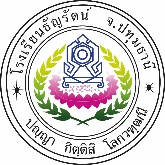 แบบประเมินการใช้สื่อ นวัตกรรม เทคโนโลยีทางการศึกษาและแหล่งเรียนรู้ ชื่อสื่อนวัตกรรม เทคโนโลยีทางการศึกษาและแหล่งเรียนรู้ ชุดกิจกรรมการเรียนรู้...................................... สำหรับนักเรียนชั้นมัธยมศึกษาปีที่.... ชุดที่ 1 เรื่อง.............................................................วิชา .....................  	    ระดับชั้น มัธยมศึกษาปีที่..... 	    ภาคเรียนที่ ....	ปีการศึกษา ......ชื่อครูผู้ใช้สื่อ   นาย.......................................คำชี้แจง  โปรดทำเครื่องหมาย      ใน    ที่ตรงกับรายการในแต่ละหัวข้อรายการที่ใช้สื่อการเรียนการสอนประเภทสื่อ() 1. สื่อประเภทวัสดุ ได้แก่สไลด์ แผ่นใส เอกสาร ตำรา สารเคมี สิ่งพิมพ์ต่าง ๆ และคู่มือการฝึกปฏิบัติ(  )  2. สื่อประเภทอุปกรณ์ ได้แก่ของจริง หุ่นจำลอง เครื่องเล่นเทปเสียง / วีดิทัศน์ เครื่องฉายแผ่นใส อุปกรณ์	และเครื่องมือในห้องปฏิบัติการ(  )  3. สื่อประเภทเทคนิคหรือวิธีการ ได้แก่การสาธิต การอภิปรายกลุ่ม การฝึกปฏิบัติ การฝึกงาน การจัด           นิทรรศการและสถานการณ์จำลอง(  )  4. สื่อประเภทคอมพิวเตอร์ ได้แก่คอมพิวเตอร์ช่วยสอน (CAI) การนำเสนอด้วยคอมพิวเตอร์ (Computer          presentation) การใช้ Intranet และ Internet เพื่อการสื่อสาร (Electronic mail: E-mail) และการใช้             WWW (World Wide Web) สื่อการเรียนการสอนระดับการประเมิน         	ระดับ   1    มีค่า  น้อยที่สุด	ระดับ   2    มีค่า  น้อย	ระดับ   3    มีค่า  ปานกลาง	ระดับ   4    มีค่า  มาก	ระดับ   5    มีค่า  มากที่สุดเกณฑ์การประเมิน        ( 81 - 100  =  มากที่สุด )	 ( 61 - 80  =  มาก )        ( 41 - 60  =  ปานกลาง )  	 ( 21 - 40  = น้อย )        ( 1 - 20  = น้อยที่สุด )                             							 ผู้ประเมิน                                                                                   (.........................................................)ที่รายการระดับความคิดเห็นระดับความคิดเห็นระดับความคิดเห็นระดับความคิดเห็นระดับความคิดเห็นที่รายการ มากที่สุด มาก ปานกลาง น้อย น้อยที่สุด1 เนื้อหาการนำเสนอ 1.1  เนื้อหามีความสอดคล้องกับจุดมุ่งหมายเชิงพฤติกรรม 1.2  ความถูกต้องในการลำดับเนื้อหาตามขั้นตอน 1.3  ความชัดเจนสอดคล้องในการอธิบายเนื้อหาแต่ละตอน 1.4  ความชัดเจนในการสรุปเนื้อหา2 ภาพและภาษา 2.1  ความถูกต้องของภาพที่นำมาใช้ 2.2  ความถูกต้องของภาษาที่ใช้ 2.3  ความสอดคล้องระหว่างภาพกับคำบรรยาย3 เวลา 3.1  ความเหมาะสมของเวลากับเนื้อหา 3.2  ความเหมาะสมของเวลากับคำบรรยาย 3.3  ความเหมาะสมกับเวลาในการนำเสนอบทเรียน4 การสร้างแรงจูงใจให้กับผู้เรียน 4.1  บทเรียนมีลักษณะจูงใจ น่าสนใจในการเรียน 4.2  การออกแบบข้อความได้สวยงาม 4.3  ระยะเวลาในการนำเสนอ5 บอกวัตถุประสงค์ของการเรียน 5.1  ลักษณะตรงตามเนื้อหา 5.2  ข้อความถูกต้องตามหลักเกณฑ์การเขียนวัตถุประสงค์เชิงพฤติกรรม 5.3  มีการบอกวัตถุประสงค์ทุกหัวเรื่อง6 ทบทวนความรู้เดิม 6.1  มีลักษณะสอดคล้องกับเนื้อหา6.2  เปิดโอกาสให้ผู้เรียนกลับไปศึกษาเนื้อหาที่ผ่านมาแล้วได้7.การกระตุ้นให้ผู้เรียนเกิดความรู้ 7.1ความหลากหลายและความเหมาะสม ของรูปแบบการมีปฏิสัมพันธ์ 7.2  การกระตุ้นให้ผู้เรียนตอบสนองในบทเรียนรวมรวมทั้งหมดรวมทั้งหมด